** 저희 교회에 처음 나오신 분들과 방문하신 분들을 진심으로 환영합니다**ㆍ토요기도회: 매주 토요일 07시 Teestubeㆍ연말 당회: 11월 11일(토) 17시ㆍ겨자씨 모임: 11월 18일(토) Teestubeㆍ11월 19일 나라주일: Teestube에서 예배ㆍ자치기관들 총회: 11월 중 ㆍBIBLE 12: 성경 흐름 정리, 12주 과정 (금주 4강-통일 왕국 시대) 매주 목요일 19시, 디아코니직업학교 1층 18번 교실 ㆍ유럽예수교장로회총회: 11월6일(월)-9일(목) 파리침례교회 수양관ㆍ지난 주 방문: 양병문, 김용진, 신광희, 김소영ㆍ귀가: 김학순ㆍ생일: Christian Przybyla, 신재용, Zheng Gu, Sophie Gu◆말씀일기 일정  일/엡 2:11-22    월/엡 3:1-13    화/엡 3:14-21    수/엡 4:1-16  목/엡 4:17-24    금/엡 4:25-32   토/엡 5:1-7      일/엡 5:8-14◆114 운동-하루(1) 한번(1) 말씀일기 & 성경 (4)장 통독(성경 200독 대행진: 138독, 나지홍)◈예배위원 안내◈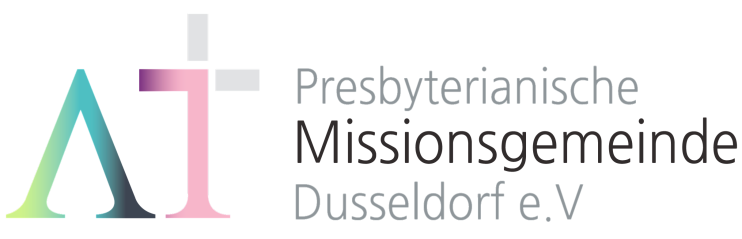 “의인은 믿음으로 살리라"(롬 1:17)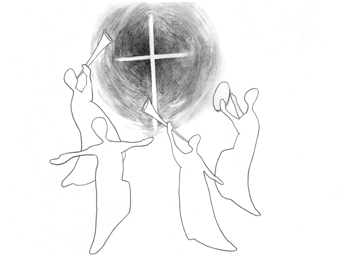 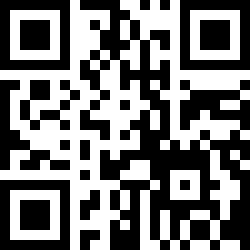 1983년 5월 8일 창립     뒤셀도르프 선교교회           교회 홈페이지 duemission.de              교회 주소Alte-Landstr. 179, 40489 Düsseldorf인도: 손교훈 목사※는 함께 일어섭니다.◈ 손교훈 목사의 말씀일기-엡1장 '그리스도 안에서' ◈에베소서에는 “그리스도 안에서” 라는 단어가 수 없이 반복되는데, 1장에서는 특히 더 그렇다. 하나님은 ‘그리스도 안에서’ 하늘의 신령한 복을 주신다(3). 하나님은 창세 전에 ‘그리스도 안에서’ 우리를 택하여 주셨다(4). 하나님은 그 ‘사랑하시는 아들 안에서’ 그 영광을 찬송하게 하신다(6). 우리는 ‘그리스도 안에서’ 그의 피로 말미암아 죄 사함을 받았다(7). 이것은 하나님께서 ‘그리스도 안에서’ 예정한 것으로, 때가 차면 ‘그리스도 안에서’ 그 분을 머리로 하여 하늘과 땅에 있는 모든 것을 통일시키려 하신 것이다(9-10). 하나님은 우리를 ‘그리스도 안에서’ 상속자로 삼으셨다(11). 이것은 ‘그리스도 안에서’ 소망을 가진 우리가 하나님을 찬양하게 하시려는 것이다(12). 우리는 ‘그리스도 안에서’ 복음을 듣고 믿음으로 성령의 인치심을 받았다(13). 하나님은 당신의 권능을 ‘그리스도 안에서’ 행하셔서, 그를 죽은 자 가운데서 다시 살리시고, 모든 이름 위에 뛰어나게 하시고, 만물 위에 교회의 머리로 삼으셨다(20-22).하나님은 철저히, 그리스도 안에서, 그리스도를 통하여 당신의 구원 역사를 펼치셨다. 내 눈이 열려 예수 그리스도를 볼 수 있음이 얼마나 감사한가! 하나님의 부르심의 소망이 무엇이며, 그 상속의 영광이 얼마나 풍성한 것이며, 내 믿음을 위하여 역사하시는 능력이 얼마나 큰 것인지(18-19), 예수 그리스도를 통해 알게 하시니 얼마나 감사한가!그렇다. 그리스도 안에서 이루어지는 하나님의 역사를 알고, 그리스도 안에서 살아가고 있다면 이미 게임은 끝난 거다. 평생 그리스도 안에 살아 있기 위하여, 만물의 주인, 교회의 머리 되시는 주님만 바라 볼 수 있도록, 내 눈이 흐려지지 않기를… “어두운 내 눈 밝히사 진리를 보게 하소서…” ◈ 우리 교회가 함께 기도하며 돕는 곳 ◈▶스펙트럼 교회(이광열 목사)▶'겨자씨' 모임(2세 및 2세 사역자 위해 기도 및 후원)▶NRW 평신도연합회▶유럽 기독교교육원: 어린이 연합 캠프, 청소년 연합 캠프(JC)▶유럽 밀알 장애인 선교회(이명선 총무)▶유럽 코스타(청년수련회)      ▶유럽 크리스찬 신문(이창배 목사)▶예장 유럽선교회        ▶우크라이나 임현영 선교사▶장학 지원              ▶북한 선교      ▶디아코니 협력 후원▶굶주린 이웃 돕기 (케냐 총게노 고아원, 이은용 선교사)▶기타 구제 사업         ▶선교관 기금 마련11월 5일11월 12일11월 19일11월 26일예배기도박요셉유근임이미전이은지말씀일기손교훈안희숙허지은김영희안내위원신형만, 예배부신형만, 예배부신형만, 예배부신형만, 예배부헌금위원권순아, 김평님권순아, 김평님권순아, 김평님권순아, 김평님애찬봉사밥상 다섯밥상 여섯밥상 일곱밥상 다섯※입례/Eingang  ………………………………………………………………………………….........다함께※송영/Eingangslied   ………………………………………………………………………………찬양대※찬송/Gemeindelied   ……………………………  26장 ………………….……….……다함께※신앙고백/Glaubensbekenntnis   ……………………………………………..................다함께성시교독/Wechselwort ……………….. 교독문 71번 …………….............다함께찬송/Gemeindelied  …………......…………   366장  ………………………………다함께기도/Gebet     …………........………………………………………………............................박요셉 집사말씀일기/Bibeltagebuch ………………………………………………............................찬양/Loblied    ......…………………………….......………………………….......……………손교훈 목사찬 양 대성경봉독/Text zurPredigt …..............… 시편 78:1-8 …..….....……..…...….다함께다함께설교/Predigt ……… 새로운 방식으로 하나님을 경험하기 ........손교훈 목사손교훈 목사찬송/Gemeindelied  …………………………  497장  ………………………………합심기도/Gebet  …………………………………………………………………………………  봉헌/Kollekte  ………………………………………………………………………………………다 함 께인 도 자다함께  교제와 나눔/Bekanntmachung  ……............…..................................................인 도 자※주기도송/Vaterunser  ………………………………………………………........................다함께※축도/Segen    …………………………………………………………………….......................손교훈 목사